Quantum Number& Elec Configuration Webquest 	Name______________________ # ______Open: http://crescentok.com/staff/jaskew/isr/chemistry/class3.htmClick on Quantum Numbers and answer the following:Section 1: The Duel Nature of Light       If Newtonian mechanics governed the workings of an atom, electrons would rapidly travel towards and collide with ____________________________ 
 The shortest wavelengths on the electromagnetic spectrum belong to ____________________________ 
 All electromagnetic radiation moves through a vacuum at a speed of ____________________________ 
 The word "quantum" refers toPlanck's constant has a value of ____________________________ 
 Although Einstein described the photoelectric effect, it was first discovered by _______________________ 
 Light may behave more like a wave or more like particles, depending on ____________________________ 
 On a line spectrum, the black regions correspond toThe lowest energy state of the electron is called ____________________________ 
 When energy level "n" increases, the radius of the electron orbit increases by ______________________ Section 2: Quantum Numbers       Louis de Broglie proposed that any particle of matter has a particular wavelength, calculated with the equationThe current atomic theory ____________________________ describes the energy of an electron while describing its location only in terms of ____________________________ 
 The Greek symbol psi, ψ, represents ____________________________, used to describe electrons. 
 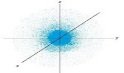 Name this diagram and describe what it shows. 
 All the possible values for the principal quantum number in the known atoms areThe values for the angular quantum number are represented by the lettersThe magnetic quantum number describes the ____________________________ 
 A set of orbitals with the same value of n is called a(n) ____________________________A set of orbitals with the same n and l values is called a(n) ____________________________ 
 A shell with principal quantum number n will have ________________ subshells. 
 A subshell with l = 0 has ________________ orbital(s). 
 A subshell with l = 2 has ________________ orbital(s). 
 The maximum number of electrons in any shell n, is equal to ________________ 
 The fourth quantum represents the ________________ of an electron. 
 The possible values of ms are ________________ 
 The Pauli exclusion principle states thatThe "many-electron" atom has more than ____________________________ 
 The mass of a neutron is 1.67 X 10−24 gram. One picometer (pm) = 1 X 10−12 meter. Calculate the velocity of a neutron whose wavelength is 500 pm.Write de Broglie's equation.Manulipate de Broglie's equation to solve for V.Use dimensional analysis to solve the equation. Section 3: Open the Quiz and write your answers below: Scroll back to the top of the page and open Electron Configuration. Section 1: Electron Configuration     Fll in these blanks about quantum numbers.1. The maximum number of electrons in the third energy level is _________. 
  
2. If n = 5, l = ___________. 
  
3. The maximum number for n is ___________.Name the elements whose electron configurations are:4. 1s2 2s2 2p6 3s2 3p6 
  
  
5. 1s2 2s2 2p6 3s2 3p6 4s2 3d3 
  
  
6. 1s2 2s2 2p6 3s2 3p6 4s2 3d10 4p1 
  
  
7. 1s2 2s2 2p6 3s2 3p6 4s2 3d10 4p6 5s2 4d10 5p6 6s2 5d1 4f6  
Write electron configurations for these elements:8. Potassium 
  
  
  
9. Copper 
  
  
  
10. Bromine 
  
  
  
11. GoldSection 2: Orbital DiagramsWrite the orbital diagrams for:  Mg ClCuThe ion of MgThe ion of ClExplain why the transition elements have alternative configurations and orbital notations.Write an abbreviated electron configuration for: KITake the Quiz at the bottom of the page and write your answers here: